WRJ Mission Statement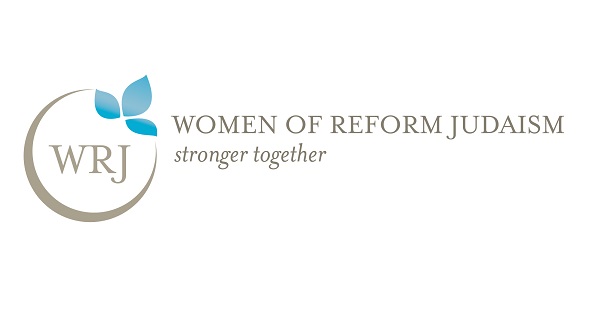 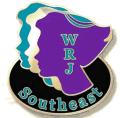 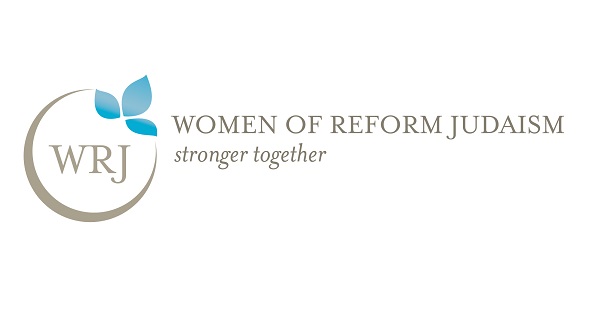 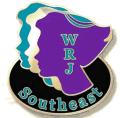 Women of Reform Judaism (WRJ) strengthens the voice of women worldwide and empowers them to create caring communities, nurture congregations, cultivate personal and spiritual growth, and advocate for and promote progressive Jewish values.District Recording SecretaryLeaders become great, not because of their power, but because of their ability to empower othersObjectives:Create Minutes from meeting agendas and maintain all submitted reports from District Board Distribute District Minutes and files in a timely fashion Work directly with District President and other Board members, including Corresponding Secretary Expectations/Responsibilities:Attend all District meetings, Conventions and eventsBe timely in the distribution of reports and files before, during and after District Board meetings, Conventions, and Interim meetings Create Minutes from prepared agendas, take attendance at District meetings and conference calls and distribute Minutes to Board for review and edits within two weeks of a District meeting or callMaintain copies of all Minutes, call recordings and official documentsCreate any surveys or polls needed by District Assure that Minutes, records, recordings, files and documents are passed on to next administration Maintain a copy of District Constitution, By-laws/Policies and Procedures, and Treasurer’s Guide Attend WRJ Conferences and events when possibleBe active in your local sisterhoodServe as a role modelQualifications:Knowledge of and adherence to WRJ's Constitution, mission statement and initiatives Knowledge of District Constitution, By-laws and Treasurer’s GuideUnderstand duties and responsibilities of position & be able to devote time required to fulfill them Have vision, interpersonal communication skills, critical thinking ability and patience, be strategic, authentic, self-aware, open-minded, creative, flexible, responsible, dependable, tenacious, and always strive to continuously improve oneself, the women you work with and the organization